DSC Evaluation Quotation Report (EQR)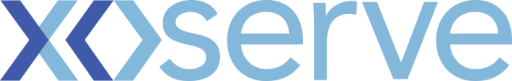 Please send completed form to: box.xoserve.portfoliooffice@xoserve.comDocument Version History
Template Version HistoryChange TitleUK Link November 2021 Major ReleaseUK Link November 2021 Major ReleaseUK Link November 2021 Major ReleaseChange reference number (XRN)XRN5289XRN5289XRN5289Xoserve Project Manager  Tara RossTara RossTara RossEmail addresstara.ross@xoserve.comtara.ross@xoserve.comtara.ross@xoserve.comContact number0121 229 27050121 229 27050121 229 2705Target Change Management Committee date13/01/202113/01/202113/01/2021Section 1: Scope of EQRSection 1: Scope of EQRSection 1: Scope of EQRSection 1: Scope of EQRThe scope of the November 2021 release consists of 8 changes. Of those 8 changes 2 have yet to have their related MODs approved (5186 and 5187):XRN4941 – MOD0692 – Auto updates to meter read frequencyXRN5007 – Enhancement to reconciliation process where prevailing volume is zeroXRN5072 – Application and derivation of TTZ indicator and calculation of volume and energy – all classesXRN5091 – Deferral of creation of class change reads at transfer of ownershipXRN5142 - New allowable values for DCC Service Flag in DXI File from DCC (related to SEC change MP077)XRN5180 – Inner tolerance validation for replacement reads and read insertionsXRN5186 – MOD0701 – Aligning capacity booking under the UNC and arrangements set out in relevant NEXAsXRN5187 – MOD0696 – Addressing inequalities between capacity booking under the UNC and arrangements set out in relevant NEXAsActivities covered by this EQR:Mobilisation of November 2021 Major Release team including supplier engagementDetailed requirements analysis and detailed impact assessment of all XRNsHigh Level and Detailed Design of all changesProduction of full project plan and full delivery costingBER production detailing cost by change and by industry participantDetailed CSS impact assessmentThe scope of the November 2021 release consists of 8 changes. Of those 8 changes 2 have yet to have their related MODs approved (5186 and 5187):XRN4941 – MOD0692 – Auto updates to meter read frequencyXRN5007 – Enhancement to reconciliation process where prevailing volume is zeroXRN5072 – Application and derivation of TTZ indicator and calculation of volume and energy – all classesXRN5091 – Deferral of creation of class change reads at transfer of ownershipXRN5142 - New allowable values for DCC Service Flag in DXI File from DCC (related to SEC change MP077)XRN5180 – Inner tolerance validation for replacement reads and read insertionsXRN5186 – MOD0701 – Aligning capacity booking under the UNC and arrangements set out in relevant NEXAsXRN5187 – MOD0696 – Addressing inequalities between capacity booking under the UNC and arrangements set out in relevant NEXAsActivities covered by this EQR:Mobilisation of November 2021 Major Release team including supplier engagementDetailed requirements analysis and detailed impact assessment of all XRNsHigh Level and Detailed Design of all changesProduction of full project plan and full delivery costingBER production detailing cost by change and by industry participantDetailed CSS impact assessmentThe scope of the November 2021 release consists of 8 changes. Of those 8 changes 2 have yet to have their related MODs approved (5186 and 5187):XRN4941 – MOD0692 – Auto updates to meter read frequencyXRN5007 – Enhancement to reconciliation process where prevailing volume is zeroXRN5072 – Application and derivation of TTZ indicator and calculation of volume and energy – all classesXRN5091 – Deferral of creation of class change reads at transfer of ownershipXRN5142 - New allowable values for DCC Service Flag in DXI File from DCC (related to SEC change MP077)XRN5180 – Inner tolerance validation for replacement reads and read insertionsXRN5186 – MOD0701 – Aligning capacity booking under the UNC and arrangements set out in relevant NEXAsXRN5187 – MOD0696 – Addressing inequalities between capacity booking under the UNC and arrangements set out in relevant NEXAsActivities covered by this EQR:Mobilisation of November 2021 Major Release team including supplier engagementDetailed requirements analysis and detailed impact assessment of all XRNsHigh Level and Detailed Design of all changesProduction of full project plan and full delivery costingBER production detailing cost by change and by industry participantDetailed CSS impact assessmentThe scope of the November 2021 release consists of 8 changes. Of those 8 changes 2 have yet to have their related MODs approved (5186 and 5187):XRN4941 – MOD0692 – Auto updates to meter read frequencyXRN5007 – Enhancement to reconciliation process where prevailing volume is zeroXRN5072 – Application and derivation of TTZ indicator and calculation of volume and energy – all classesXRN5091 – Deferral of creation of class change reads at transfer of ownershipXRN5142 - New allowable values for DCC Service Flag in DXI File from DCC (related to SEC change MP077)XRN5180 – Inner tolerance validation for replacement reads and read insertionsXRN5186 – MOD0701 – Aligning capacity booking under the UNC and arrangements set out in relevant NEXAsXRN5187 – MOD0696 – Addressing inequalities between capacity booking under the UNC and arrangements set out in relevant NEXAsActivities covered by this EQR:Mobilisation of November 2021 Major Release team including supplier engagementDetailed requirements analysis and detailed impact assessment of all XRNsHigh Level and Detailed Design of all changesProduction of full project plan and full delivery costingBER production detailing cost by change and by industry participantDetailed CSS impact assessmentSection 2: Estimated cost to produce the Business Evaluation Report (BER)Section 2: Estimated cost to produce the Business Evaluation Report (BER)£155K is requested to produce the BER.£155K is requested to produce the BER.Section 3: Funding of EQRSection 3: Funding of EQRSection 3: Funding of EQRSection 3: Funding of EQRAs agreed by The Change Managers the funding for the EQR will be:As agreed by The Change Managers the funding for the EQR will be:As agreed by The Change Managers the funding for the EQR will be:As agreed by The Change Managers the funding for the EQR will be:Section 4: Approximate timescale for completion of the Business Evaluation ReportSection 4: Approximate timescale for completion of the Business Evaluation ReportSection 4: Approximate timescale for completion of the Business Evaluation ReportThe BER, for November 2021, will be issued for approval at the April 2021 ChMC.Section 5: Period that the Evaluation Quotation Report is valid forSection 5: Period that the Evaluation Quotation Report is valid forSection 5: Period that the Evaluation Quotation Report is valid for13th January 2021 to 7th April 2021Section 6: Additional InformationSection 6: Additional InformationSection 6: Additional InformationSection 6: Additional InformationThe split of the full release delivery cost will be prepared for the BER, by change (XRN) and by Gas Industry Participant Group.Activities/Deliverables to undertaken as a part of this EQR:Full delivery plan for each project lifecycle stage remaining (Build and Unit Test/System Testing/System Integration Testing/Performance and Regression Testing/Acceptance Testing/User Acceptance Testing/Implementation/Post Implementation Support).Full delivery plan option(s) for each individual change to include each project lifecycle stage, as detailed above.Firm cost, per change, for undertaking each project stage (Mobilisation, Detailed Requirements Analysis, Design/Build and Unit Test/System Testing/System Integration Testing/Performance and Regression Testing/Acceptance Testing/User Acceptance Testing/Implementation/Post Implementation Support)Baselined Detailed Functional Requirements, Non-Functional Requirements and Business RulesProject Initiation DocumentBusiness CaseAgreed delivery mechanismHigh-Level Design Document for all SAP & Non-SAP systemsDetailed Design Document(s) for all SAP & Non-SAP systemsFunctional and Technical Specifications and Non-SAP Design Documents where applicableEnvironment and data requirements for the entire November 2021 Major Release delivery A defined Security Design (e.g. authorisation and authentication framework)Test Strategy, Plan, Scenarios and ScriptsImplementation ApproachA breakdown with High Level Estimates (HLE) of any impacts to Running the Business (RTB) costs during Detailed Design by individual change, with relevant supporting information.Detailed assessment of impacts to CSS Programme plan and associated risks, issues, dependencies and costs.The split of the full release delivery cost will be prepared for the BER, by change (XRN) and by Gas Industry Participant Group.Activities/Deliverables to undertaken as a part of this EQR:Full delivery plan for each project lifecycle stage remaining (Build and Unit Test/System Testing/System Integration Testing/Performance and Regression Testing/Acceptance Testing/User Acceptance Testing/Implementation/Post Implementation Support).Full delivery plan option(s) for each individual change to include each project lifecycle stage, as detailed above.Firm cost, per change, for undertaking each project stage (Mobilisation, Detailed Requirements Analysis, Design/Build and Unit Test/System Testing/System Integration Testing/Performance and Regression Testing/Acceptance Testing/User Acceptance Testing/Implementation/Post Implementation Support)Baselined Detailed Functional Requirements, Non-Functional Requirements and Business RulesProject Initiation DocumentBusiness CaseAgreed delivery mechanismHigh-Level Design Document for all SAP & Non-SAP systemsDetailed Design Document(s) for all SAP & Non-SAP systemsFunctional and Technical Specifications and Non-SAP Design Documents where applicableEnvironment and data requirements for the entire November 2021 Major Release delivery A defined Security Design (e.g. authorisation and authentication framework)Test Strategy, Plan, Scenarios and ScriptsImplementation ApproachA breakdown with High Level Estimates (HLE) of any impacts to Running the Business (RTB) costs during Detailed Design by individual change, with relevant supporting information.Detailed assessment of impacts to CSS Programme plan and associated risks, issues, dependencies and costs.The split of the full release delivery cost will be prepared for the BER, by change (XRN) and by Gas Industry Participant Group.Activities/Deliverables to undertaken as a part of this EQR:Full delivery plan for each project lifecycle stage remaining (Build and Unit Test/System Testing/System Integration Testing/Performance and Regression Testing/Acceptance Testing/User Acceptance Testing/Implementation/Post Implementation Support).Full delivery plan option(s) for each individual change to include each project lifecycle stage, as detailed above.Firm cost, per change, for undertaking each project stage (Mobilisation, Detailed Requirements Analysis, Design/Build and Unit Test/System Testing/System Integration Testing/Performance and Regression Testing/Acceptance Testing/User Acceptance Testing/Implementation/Post Implementation Support)Baselined Detailed Functional Requirements, Non-Functional Requirements and Business RulesProject Initiation DocumentBusiness CaseAgreed delivery mechanismHigh-Level Design Document for all SAP & Non-SAP systemsDetailed Design Document(s) for all SAP & Non-SAP systemsFunctional and Technical Specifications and Non-SAP Design Documents where applicableEnvironment and data requirements for the entire November 2021 Major Release delivery A defined Security Design (e.g. authorisation and authentication framework)Test Strategy, Plan, Scenarios and ScriptsImplementation ApproachA breakdown with High Level Estimates (HLE) of any impacts to Running the Business (RTB) costs during Detailed Design by individual change, with relevant supporting information.Detailed assessment of impacts to CSS Programme plan and associated risks, issues, dependencies and costs.The split of the full release delivery cost will be prepared for the BER, by change (XRN) and by Gas Industry Participant Group.Activities/Deliverables to undertaken as a part of this EQR:Full delivery plan for each project lifecycle stage remaining (Build and Unit Test/System Testing/System Integration Testing/Performance and Regression Testing/Acceptance Testing/User Acceptance Testing/Implementation/Post Implementation Support).Full delivery plan option(s) for each individual change to include each project lifecycle stage, as detailed above.Firm cost, per change, for undertaking each project stage (Mobilisation, Detailed Requirements Analysis, Design/Build and Unit Test/System Testing/System Integration Testing/Performance and Regression Testing/Acceptance Testing/User Acceptance Testing/Implementation/Post Implementation Support)Baselined Detailed Functional Requirements, Non-Functional Requirements and Business RulesProject Initiation DocumentBusiness CaseAgreed delivery mechanismHigh-Level Design Document for all SAP & Non-SAP systemsDetailed Design Document(s) for all SAP & Non-SAP systemsFunctional and Technical Specifications and Non-SAP Design Documents where applicableEnvironment and data requirements for the entire November 2021 Major Release delivery A defined Security Design (e.g. authorisation and authentication framework)Test Strategy, Plan, Scenarios and ScriptsImplementation ApproachA breakdown with High Level Estimates (HLE) of any impacts to Running the Business (RTB) costs during Detailed Design by individual change, with relevant supporting information.Detailed assessment of impacts to CSS Programme plan and associated risks, issues, dependencies and costs.VersionStatusDateAuthor(s)Summary of Changes0.1Draft21/12/2020R. HadfieldInitial Draft for review0.2Draft04/01/2021R. HadfieldUpdated following review1.0Issued04/01/2021R. HadfieldIssuedVersionStatusDateAuthor(s)Summary of Changes2.0Approved17/07/2018Rebecca PerkinsTemplate approved at ChMC on 11th July3.0Approved19/12/18Heather SpensleyMoved onto Xoserve’s new Word template in line with new branding